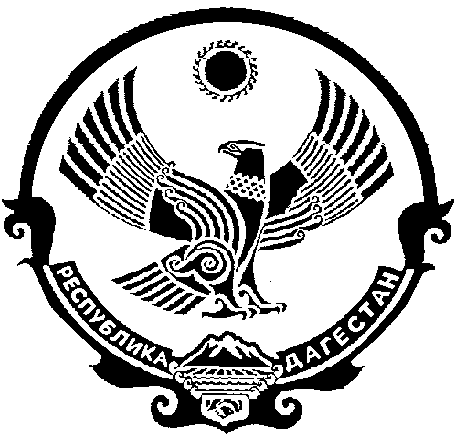 Собрание депутатов МУНИЦИПАЛЬНОГО ОБРАЗОВАНИЯ «БЕЖТИНСКИЙ УЧАСТОК»368410, Республика Дагестан,  МО «Бежтинский участок», с.Бежта«23» апреля 2021 г.                        с. Бежта                                                    №08	РЕШЕНИЕ «О проведении второго и третьего этапов конкурса избрания главы МО «Бежтинский участок».           На основании решения Собрания депутатов МО «Бежтинский участок»  от 25 июня 2019г. №02 «О конкурсе на должность главы муниципального образования  Бежтинский участок» был объявлен конкурс по отбору кандидатур на должность главы МО «Бежтинский участок» на 19.07.2019г.        Однако, в связи с судебными спорами, проведение второго и третьего этапов конкурса избрания главы МО «Бежтинский участок» было приостановлено.         Определением Верховного суда РД от 02.02.2021г. решение Собрания депутатов МО «Бежтинский участок» от 25.06.2019г. №2 «Об объявлении конкурса по отбору кандидатур на должность главы МО «Бежтинский участок» признано законным.        С учетом вышеизложенного, в соответствии со ст. 36 Федерального закона от 06.10.2003 года №131 ФЗ «Об общих принципах организации местного самоуправления в РФ», статьей 19 Устава МО «Бежтинский участок» и с порядком проведения конкурса по отбору кандидатур главы МО «Бежтинский участок», Собрание депутатов МО «Бежтинский участок» выносит:РЕШЕНИЕ: Установить дату и время  проведения второго и третьего этапов конкурса избрания главы МО «Бежтинский участок» на 20 мая 2021г. в 10 часов 00 минут в форме тестирования.      Конкурс провести в зале заседаний администрации МО «Бежтинский    участок»Обратиться к Главе Республики Дагестан о назначении второй половины конкурсной комиссии.Настоящее решение вступает в силу с момента подписания.Настоящее решение опубликовать в газете «Бежтинский вестник» и на сайте МО «Бежтинский участок»Председатель Собрания депутатов   МО «Бежтинский участок»                                                   Магомедов А.П.